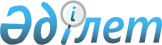 Көкпекті аудандық мәслихатының 2022 жылғы 27 желтоқсандағы № 28-5/8 "2023-2025 жылдарға арналған Үлгілімалшы ауылдық округінің бюджеті туралы" шешіміне өзгерістер енгізу туралыАбай облысы Көкпекті аудандық мәслихатының 2023 жылғы 25 тамыздағы № 6-9 шешімі
      Көкпекті аудандық мәслихаты ШЕШТІ: 
      1. Көкпекті аудандық мәслихатының "2023-2025 жылдарға арналған Үлгілімалшы ауылдық округінің бюджеті туралы" 2022 жылғы 27 желтоқсандағы № 28-5/8 шешіміне мынадай өзгерістер енгізілсін:
      1- тармақ жаңа редакцияда жазылсын:
      "1. 2023-2025 жылдарға арналған Үлгілімалшы ауылдық округінің бюджеті тиісінше 1, 2 және 3 қосымшаларға сәйкес, оның ішінде 2023 жылға мынадай көлемдерде бекітілсін:
      1) кірістер – 63 490,0 мың теңге: 
      салықтық түсімдер – 2 544,0 мың теңге; 
      салықтық емес түсімдер – 0,0 мың теңге;
      негізгі капиталды сатудан түсетін түсімдер – 150,0 мың теңге;
      трансферттер түсімі – 60 796,0 мың теңге;
      2) шығындар – 63 490,0 мың теңге;
      3) таза бюджеттік кредиттеу – 0,0 мың теңге:
      бюджеттік кредиттер – 0,0 мың теңге;
      бюджеттік кредиттерді өтеу – 0,0 мың теңге; 
      4) қаржы активтерімен операциялар бойынша сальдо – 0,0 мың теңге:
      қаржы активтерін сатып алу – 0,0 мың теңге;
      мемлекеттің қаржы активтерін сатудан түсетін түсімдер – 0,0 мың теңге;
      5) бюджет тапшылығы (профициті) – 0,0 мың теңге; 
      6) бюджет тапшылығын қаржыландыру (профицитін пайдалану) – 0,0 мың теңге:
      қарыздар түсімі – 0,0 мың теңге;
      қарыздарды өтеу – 0,0 мың теңге;
      бюджет қаражатының пайдаланылатын қалдықтары – 0,0 мың теңге.";
      көрсетілген шешімнің 1 - қосымшасы осы шешімнің қосымшасына сәйкес жаңа редакцияда жазылсын.
      2. Осы шешім 2023 жылғы 1 қаңтардан бастап қолданысқа енгізіледі. 2023 жылға арналған Үлгілімалшы ауылдық округінің бюджеті
					© 2012. Қазақстан Республикасы Әділет министрлігінің «Қазақстан Республикасының Заңнама және құқықтық ақпарат институты» ШЖҚ РМК
				
      Көкпекті аудандық мәслихатының төрағасы 

Т. Сарманов
Көкпекті аудандық
мәслихатының
2023 жылғы 25 тамыздағы
№ 6-9 шешіміне
қосымша
Көкпекті аудандық
мәслихатының
2023 жылғы 27 желтоқсандағы
№ 28-5/8 шешіміне
1 қосымша
Санаты
Санаты
Санаты
Санаты
Санаты
Сыныбы
Сыныбы
Сыныбы
Сыныбы
Ішкі сыныбы
Ішкі сыныбы
Ішкі сыныбы
Атауы
Сомасы (мың теңге)
І.КІРІСТЕР
63 490,0
1
Салықтық түсімдер
2 544,0
1
Табыс салығы
150,0
2
Жеке табыс салығы
150,0
4
Меншiкке салынатын салықтар
2 394,0
1
Мүлiкке салынатын салықтар
184,0
3
Жер салығы
10,0
4
Көлiк құралдарына салынатын салық
2 000,0
5
Бірыңғай жер салығы
200,0
5
Тауарларға, жұмыстарға және қызметтерге салынатын iшкi салықтар
0,0
3
Табиғи және басқа да ресурстарды пайдаланғаны үшiн түсетiн түсiмдер
0,0
2
Салықтық емес түсiмдер
0,0
1
Мемлекеттік меншіктен түсетін кірістер
0,0
5
Мемлекет меншігіндегі мүлікті жалға беруден түсетін кірістер
0,0
3
Негізгі капиталды сатудан түсетін түсімдер
150,0
3
Жердi және материалдық емес активтердi сату
150,0
1
Жерді сату
150,0
2
Материалдық емес активтерді сату
0,0
4
Трансферттердің түсімдері
60 796,0
2
Мемлекеттiк басқарудың жоғары тұрған органдарынан түсетiн трансферттер
60 796,0
3
Аудандық бюджеттен түсетiн трансферттер
60 796,0
Функционалдық топ
Функционалдық топ
Функционалдық топ
Функционалдық топ
Функционалдық топ
Функционалдық топ
Функционалдық кіші топ
Функционалдық кіші топ
Функционалдық кіші топ
Функционалдық кіші топ
Функционалдық кіші топ
Бюджеттік бағдарламалардың әкімшісі
Бюджеттік бағдарламалардың әкімшісі
Бюджеттік бағдарламалардың әкімшісі
Бюджеттік бағдарламалардың әкімшісі
Бюджеттік бағдарлама
Бюджеттік бағдарлама
Бюджеттік бағдарлама
Атауы
Сомасы (мың теңге)
ІІ. ШЫҒЫНДАР
63 490,0
1
Жалпы сипаттағы мемлекеттiк қызметтер
43 531,0
1
Мемлекеттiк басқарудың жалпы функцияларын орындайтын өкiлдi, атқарушы және басқа органдар
43 531,0
124
Аудандық маңызы бар қала, ауыл, кент, ауылдық округ әкімінің аппараты
43 531,0
1
Аудандық маңызы бар қала, ауыл, кент, ауылдық округ әкімінің қызметін қамтамасыз ету жөніндегі қызметтер
43 531,0
22
Мемлекеттік органның күрделі шығыстары
0,0
7
Тұрғын үй-коммуналдық шаруашылық
18 759,0
3
Елді-мекендерді көркейту
18 759,0
124
Аудандық маңызы бар қала, ауыл, кент, ауылдық округ әкімінің аппараты
18 759,0
8
Елді мекендердегі көшелерді жарықтандыру
14 077,0
9
Елді мекендердің санитариясын қамтамасыз ету
1 500,0
10
Жерлеу орындарын ұстау және туыстары жоқ адамдарды жерлеу
0,0
11
Елді мекендерді абаттандыру мен көгалдандыру
3 182,0
12
Көлiк және коммуникация
1 200,0
1
Автомобиль көлiгi
1 200,0
124
Аудандық маңызы бар қала, ауыл, кент, ауылдық округ әкімінің аппараты
1 200,0
13
Аудандық маңызы бар қалаларда, ауылдарда, кенттерде, ауылдық округтерде автомобиль жолдарының жұмыс істеуін қамтамасыз ету
1 200,0
13
Басқалар
0,0
9
Басқалар
0,0
124
Аудандық маңызы бар қала, ауыл, кент, ауылдық округ әкімінің аппараты
0,0
57
"Ауыл-Ел бесігі" жобасы шеңберінде ауылдық елді мекендердегі әлеуметтік және инженерлік инфрақұрылым бойынша іс-шараларды іске асыру
0,0
III. Таза бюджеттік кредиттеу
0,0
Бюджеттік кредиттер
0,0
Бюджеттік кредиттерді өтеу
0,0
IV. Қаржы активтерімен операциялар бойынша сальдо
0,0
Қаржы активтерін сатып алу
0,0
Мемлекеттің қаржы активтерін сатудан түсетін түсімдер
0,0
V. Бюджет тапшылығы (профициті)
0,0
VI. Бюджет тапшылығын қаржыландыру(профицитін пайдалану)
0,0
Қарыздар түсімі
0,0
Қарыздарды өтеу
0,0
8
Бюджет қаражатының пайдаланылатын қалдықтары
0,0
1
Бюджет қаражатының қалдықтары
0,0
1
Бюджет қаражатының бос қалдықтары
0,0